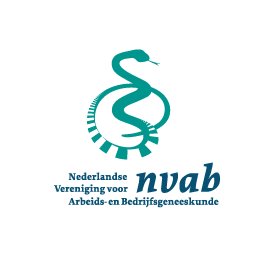 Vijf simpele manieren om een steentje bij te dragenOnze boodschap over nachtwerk ondersteunen?1Volg @TweetNVAB en retweet onze berichten.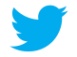 2 Check ons LinkedIn profiel en deel onze updates.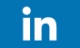 3@ Zet onze boodschap in uw e-mailhandtekening:4 Wijs collega’s op nvab-online.nl/nachtwerk.5 Deel deze suggesties met anderen voor nóg meer impact!